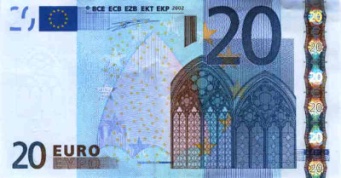 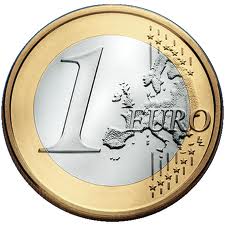 Osserva le banconote che hai. Scrivi l’operazione per scoprire quanti euro possiedi.Metti ora insieme le tue banconote e quelle dei tuoi compagni di gruppo. Scrivete l’operazione e qual è il totale dei soldi posseduti dal gruppo.Si avvicina la festa di Halloween. Cosa potrebbe acquistare il tuo gruppo? (potete anche scegliere più di un oggetto purché i soldi siano sufficienti)Scrivete qual è la vostra scelta e la vostra spesa.SCELTA:SPESA: Quanto avrete di resto?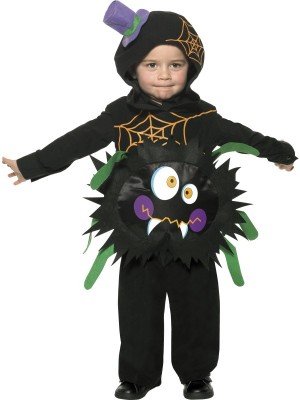 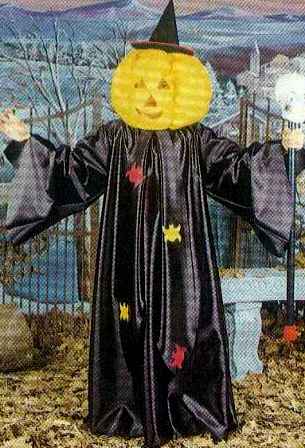 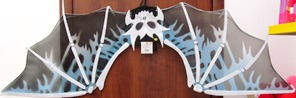 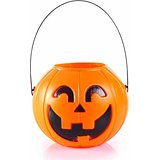 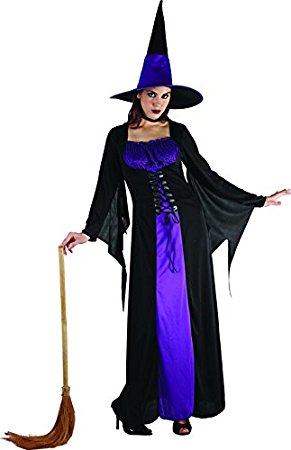 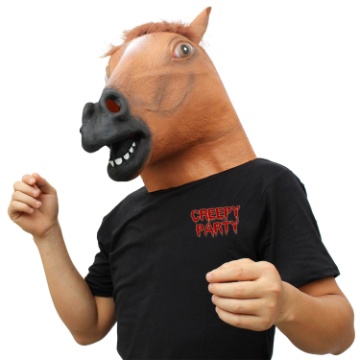 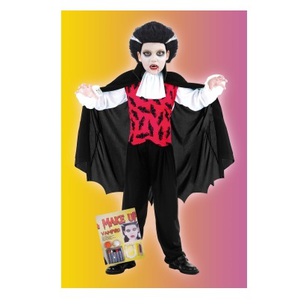 